 МБДОУ «Детский сад «Родничок»Конспект интегрированной непосредственно - образовательной деятельности по рисованию в старшей группе«Зонтик для Феи Осени» Составила: воспитатель 2 категорииКалинина Вера ВладимировнаОктябрь, 2012Цель: развитие художественных способностей, образного мышления, эмоционального восприятия.Задачи: Обучающие – учить детей рисовать в технике печати по трафарету, используя прием примакивания; самостоятельно выбирать нужные цвета.  Продолжать расширять словарный запас детей. Закреплять знания о признаках времен года.Развивающие: развивать творческое воображение, речь детей.Воспитательные: воспитывать любовь к родной природе, умение восхищаться красотой осенней природы, чувство доброты, желание помочь другому.Материал: гуашь, губки, трафареты (листья деревьев, снежинки, бабочки, цветы), листы бумаги в виде треугольников (составляющие части для зонта); макеты деревьев с листьями  (осина, клен с желтыми и красными листьями, береза, дуб – с желтыми),   сухие листья клена, березы, дуба, осины, игрушки лесных зверей (еж),  зонты (мужской, женский, детский).  Изобразительные средства: иллюстрации осенней природы, макеты деревьев.  Музыкальные средства: звуки природы (шуршание листьев и фырканье ежа), «Осенние листья» Мокроусов Б., Лисянский М. (для подвижной игры),  «Подари улыбку миру» Сазонова О., Варламов А.(музыкальный фон во время рисования).Предварительная работа: чтение и разучивание стихов об осени, знакомство с рисованием по трафарету (разные виды трафаретов), рассматривание картин, наблюдения на прогулке, составление рассказов о ранней и поздней осени.Интеграция образовательных областей: художественное творчество, коммуникация (развитие речи), познание (ознакомление с природой).Дети входят в зал. Рассаживаются на стулья. Воспитатель напоминает  детям о правильной осанке. Восп-ль:  посмотрите, кто-то оставил на моем стуле листья. На одном из них загадка.  Вы любите загадки разгадывать?  Дети: любим!Восп-ль: Попробуем тогда разгадать ее.               Вот художник так художник!        
                        Все леса позолотил!                        
                        Даже самый сильный дождик        
                        Эту краску не отмыл…                   
                        Отгадать загадку просим 
                       Кто художник этот?                        
                                                            (осень)                                      
 Давайте рассмотрим картины этой художницы на экране. Что изображено?  Дети: природа осенью.Восп-ль: По каким признакам  вы догадались, что это осень? Дети: пожелтевшие трава и листья деревьев, хмурое небо, грязь, лужи и дождь. Восп-ль: на экране две картины, изображающие осень. Чем они отличаются друг от друга? Дети: на одной картине деревья еще с листьями с желтыми и зелеными – это  ранняя осень, на другой – деревья уже без листьев, кажется, что скоро выпадет снег – это поздняя осень.Восп-ль: Послушаем стихи про осень.Листопад, листопад, Листья желтые летят.Желтый клен, желтый бук,Желтый в небе солнца круг.Желтый двор, желтый дом,Вся земля желта кругом!(Р. Сеф)Скучная картина!Тучи без конца, Дождик так и льется, Лужи у крыльца…Чахлая рябинаМокнет под окном,Смотрит деревушка Сереньким пятном.(А. Плещеев)          Вам нравится природа осеннего леса? Дети: Нравится.Восп-ль: Хотите на прогулку в лес? Чтобы попасть в осенний лес, нам необходимо вспомнить, какая бывает осень? Посмотрите на изображения и скажите, какая же бывает осень. Дети: Ранняя, золотая, дождливая, щедрая, поздняя, холодная. Восп-ль: Молодцы, много вы слов об осени знаете и  теперь мы можем идти на прогулку.        Вот мы и в лесу. Посмотрите, как художница осень разрисовала деревья в лесу. В какие цвета? А у каких деревьев листья желтые, а у каких и желтые и красные?  Дети: Листья деревьев окрашены в желтый и красный цвет: дуб и береза только в желтый, а осина и клен – в желтый и красный.Посмотрите сколько листьев на земле.  Соберем по два листочка на память о прогулке.  Листья, каких деревьев вы выбрали?Дети называют листья, которые выбрали. (Слышится шуршание и  из-за ширмы появляется еж. Он рассказывает историю (на ухо воспитателю) о том, что фея Осень пригласила его на день рождения. Ежик решил подарить ей зонт, т.к. зонт феи порвался во время сильного ветра. Еж уже несколько дней ищет и нашел вот такие зонты, но он не знает, какой из них нужный. Однажды он видел фею Лето. Она была с зонтом зеленого цвета с бабочками и  цветами, а вот какой зонт должен быть у феи осени?)Ребята, посмотрите на зонты.  Как вы думаете, кому они принадлежат?  Есть ли среди них подходящий для феи зонт? Дети: зонт с цветами принадлежит женщине – женский зонт, черный – мужчине (мужской зонт), с куклами – ребенку (детский зонт).  Для феи нужен зонт с желтыми и красными листьями деревьев. Среди них такого нет.Восп-ль: Ежик переживает, что ему не с чем пойти на день рождения.Как мы можем помочь ежику? Дети: раскрасить зонт   нужным узором. Восп-ль: Прежде чем приступить к  рисованию, мы с вами поиграем. (Игра «Лист лети ко мне» дети медленно кружатся под музыку, а при словах воспитателя:  «Кленовый лист лети ко мне» дети с названными листьями подбегают к нему).  Возвращаемся в детский сад. Присаживайтесь за столы и будем рисовать.Дети рассаживаются за столы.Ребята, посмотрите у вас на столах лежат листы бумаги, которые мы будем украшать для зонта феи. Еще лежат трафареты с разными рисунками.  Как вы думаете, каким способом мы будем наносить краску при помощи губки и трафарета? Дети: Примакиванием.   Восп-ль: Что еще лежит на столе? Дети: скомканная бумага. Восп-ль: Да, при помощи нее  вы тоже можете наносить краску на трафарет. Трафареты, с каким рисунком вы возьмете для зонта? Дети: С листьями деревьев. Восп-ль: Выбирайте, каким способом и чем вы будете рисовать.  Можно приступить к работе.Воспитатель вместе с детьми вспоминают, как правильно наносить краску на лист при помощи губки и трафарета. Во время рисования воспитатель с ежиком проходит около столов.Восп-ль: Молодцы! Сейчас мы прикрепим наши треугольники к зонту и отдадим его ежику, чтобы он подарил его фее.В благодарность ежик дарит детям грибочки.Ребята, вам понравилось сегодня на занятии?Дети: Понравилось!Восп-ль: Где мы сегодня были? Дети: Мы сегодня были в лесу.Восп-ль: Что видели? Кого встретили?Дети: видели осенний лес. В лесу встретили ежа, которому нужна была помощь. Восп-ль: Как мы помогли ежику?Дети: Мы раскрасили зонт для феи Осени. Теперь ежик сможет пойти к ней на День рождения.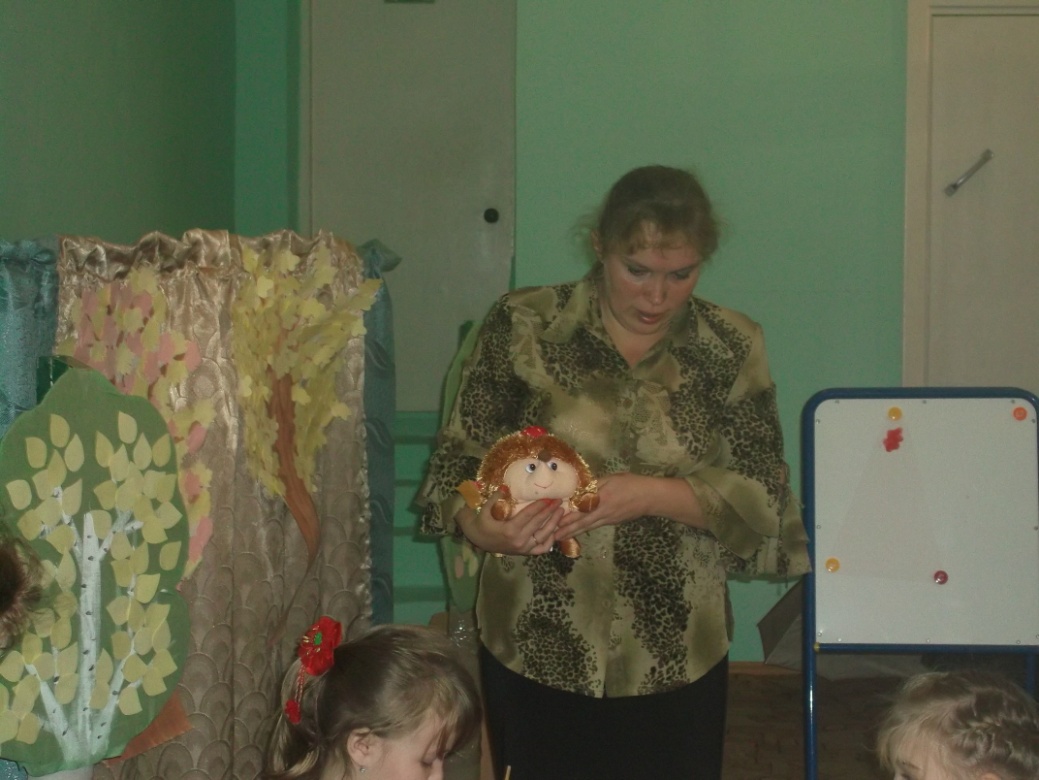 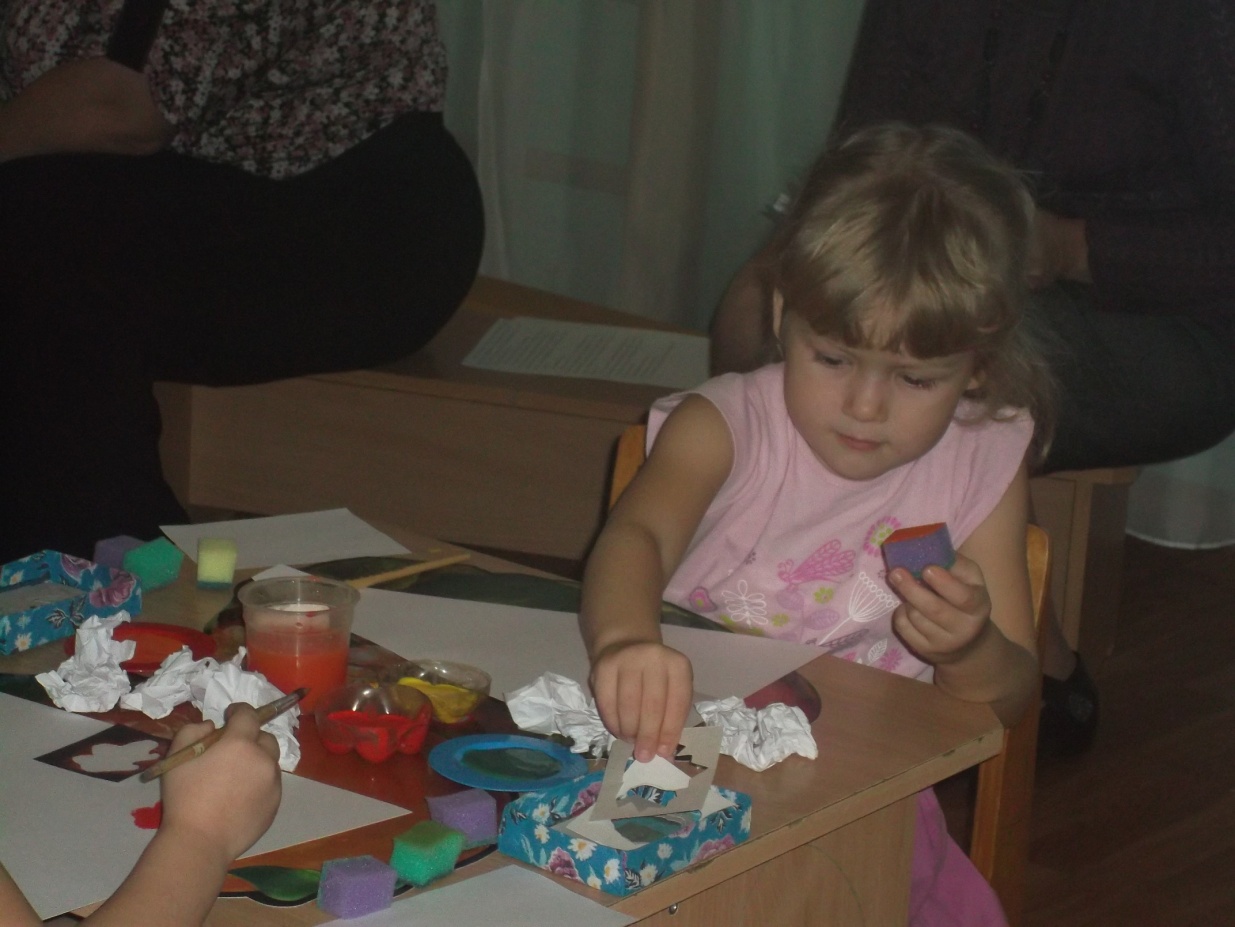 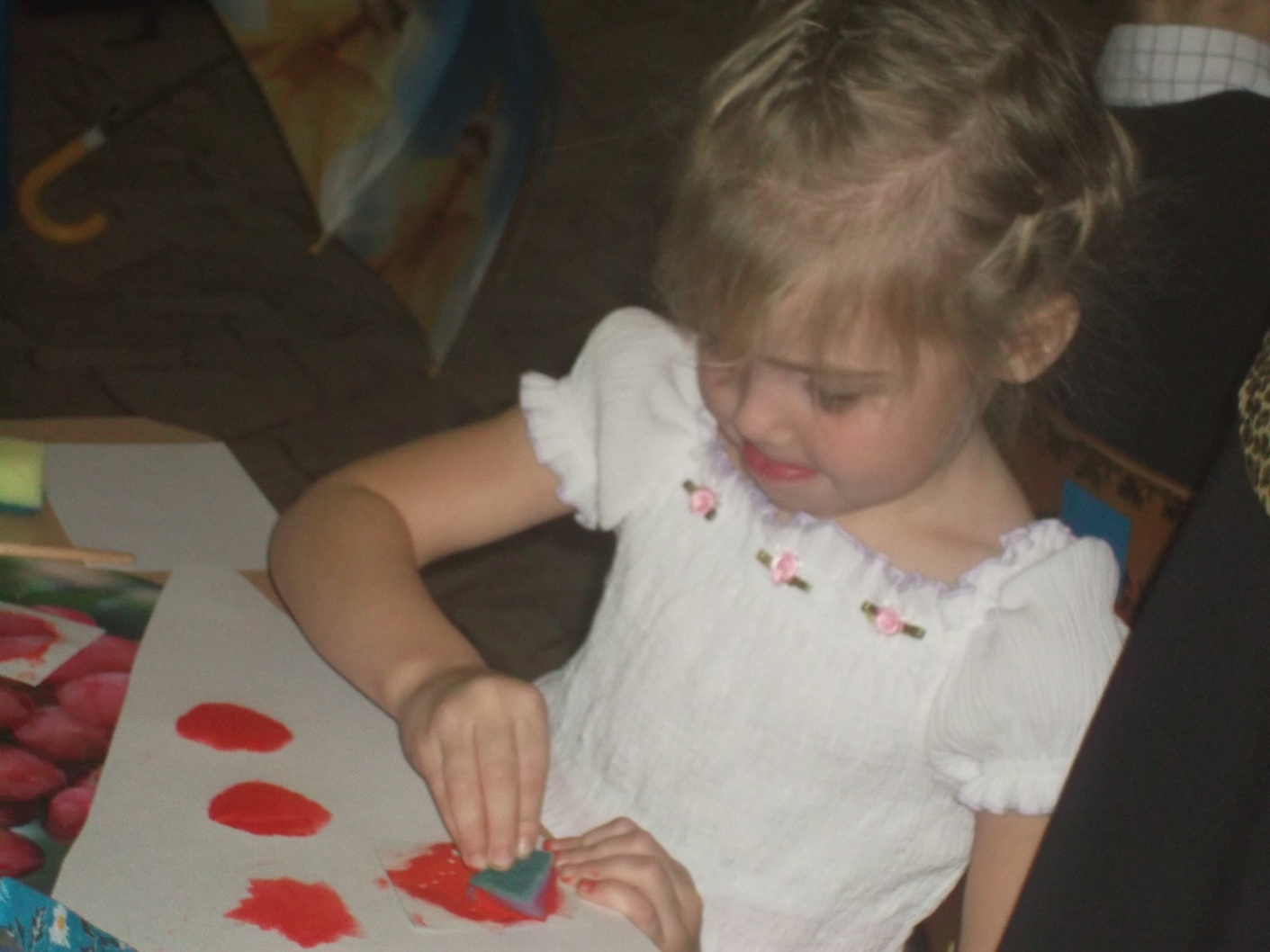 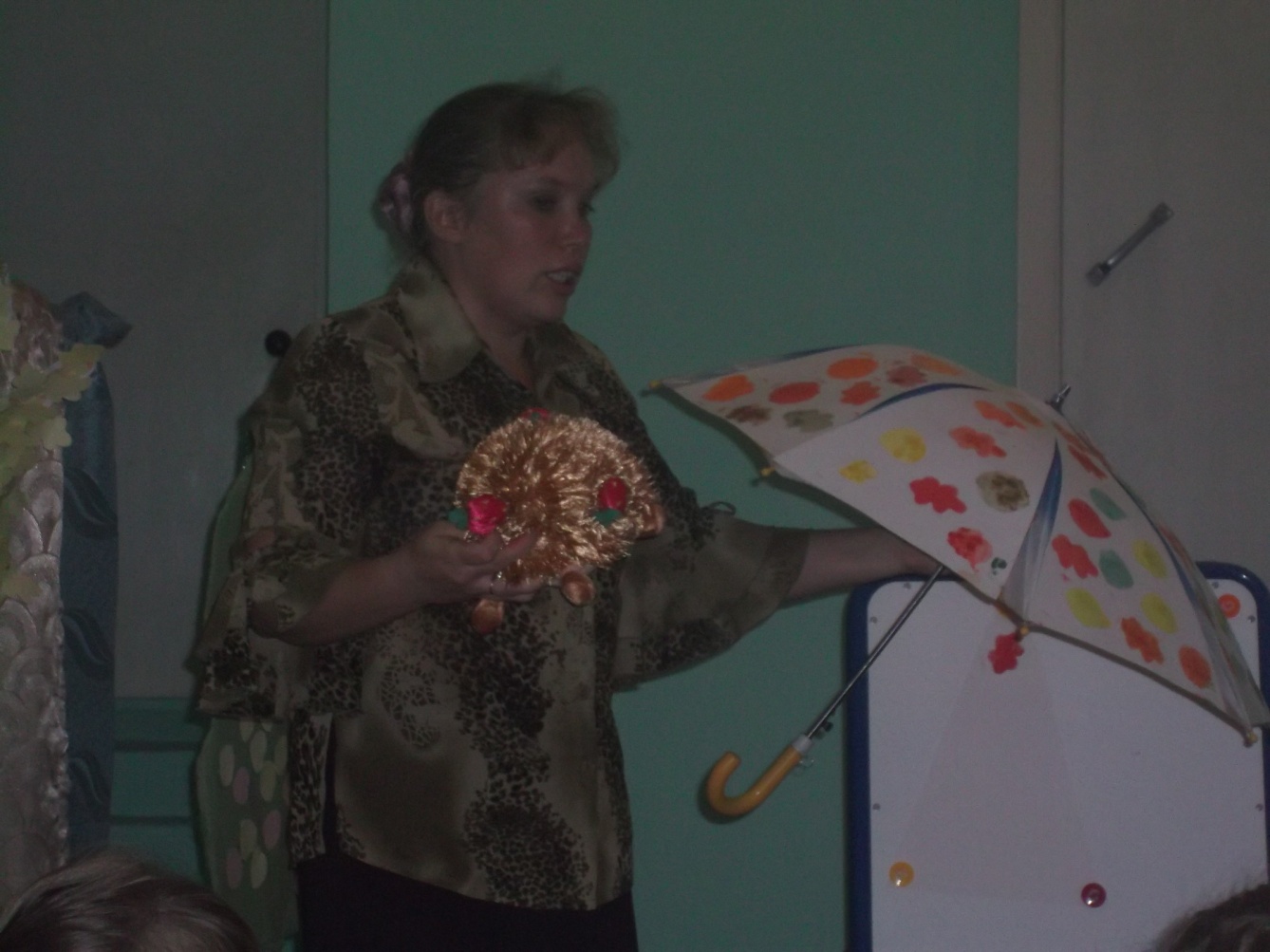 